Grammar Lesson PlanLead-In Lead-In Lead-In Materials: BoardMaterials: BoardMaterials: BoardTime2 minSet UpWhole ClassProcedure:Hello, everyone !  How are you today?<Two guiding questions>-what do you usually you do in the morning? - what are you going to do after class?Presentation  : Presentation  : Presentation  : Materials: several pictures (passive form) Materials: several pictures (passive form) Materials: several pictures (passive form) Time2 min4minSet UpWhole ClassWhole classProcedure:InstructionI’ll show you some pictures.You’ll see various types of pictures. And you can guess What pictures are about.You’ll describe these by speaking and writing sentences.The sentences are active and passive forms. ( We sometimes use the passive in speech, but It is more common in writing.)Demonstration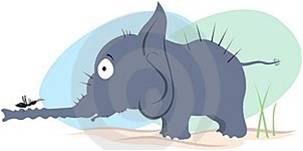 What can you see in this picture?What are they doing?Showing picture#1, you can see an elephant and an ant. What happened to the elephant?Answer : An ant bit the elephant.That’s right!! Can you describe this in an another way? Well,  yes.  The elephant was bitten by an ant. Good job!Can you guess what today’s lesson is about?... passive form!  That’s right!And the show the other pictures related to passive form.I’ll post the rest of pictures you saw a while ago on the board.After you look at the pictures , you’ll make active sentences. And then you can change active sentences into passive sentences.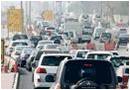 e.g) The elephant was bitten by her.I was late. I was caught in a traffic jam. ( passive )Hawaaii  is well-known for its nature.3.   Hawaaii is well-known to the world.A leopard attacked the manThe man was attacked by a leopard. (passive)The bus is crowded with people.The mountain is covered with snow.The cookies were baked by mother.The book is written in English.The book is not written in Korean.PracticePracticePracticeMaterials: wall charts  about the passive form and irregular verbs, BoardMaterials: wall charts  about the passive form and irregular verbs, BoardMaterials: wall charts  about the passive form and irregular verbs, BoardTime 8 min2 min2minSet UpWhole ClassWholeClass /group1. Speaking for the Main Idea (general understanding)InstructionsNow, look at the charts carefully.I’ll explain about the way of making active sentences.And you’ll  change the active sentences into passive sentences.CCQWill you change the passive sentence into active sentence?Demonstrations Giving example questions.Active : Mary helped the boyPassive : The boy was helped by Mary.Mary helps John.=John is helped by Mary.Mary is helping John.=Mary has helped John.As giving examples above, a passive verb has a form of be and a past participle, e.g killed, helped, cut  etc.The person doing the action is called agent.In a passive sentence, the agent can be added in a phrase with byAnd  Learn about irregular verbs for a while.   …..2. Speaking for DetailsInstructionsI’ll make 4 groups and distribute one paper in  each groupRead  short sentences first, and fill in the blank writing about passive form.One of group members stands up and shows the picture to other students and reads whole sentences.Do you understand?I’ll give you 2 minutes .Do not start before I say “go”ICQHow much time will you have?Do you work individually?1 min left – 3o seconds left ! – okay, time’s up !Group#1! Choose one person and read whole sentences.…… The rest of groups do it in the same way.Excellent!! ProductionProductionProductionMaterials: 19 Work sheets Materials: 19 Work sheets Materials: 19 Work sheets Time5 minSet UpWhole ClassI. Free ProductionInstructionsI’ll give you work sheets to all of you.You’ll see some exercise questions about passive forms And you turn to back of the pages, you’ll also see some questions. Change the active to passive, something like that..Read the questions and solve them individually from now.I’ll give you 3 minute .ICQHow much time will you have?Are you working in pair?Do not start before I say “go!”Ready?  Go!Check the answers for 2 minutes!!II. Conclude lessonElicit today’s title (passive).We learned about passive form. It’s a little bit hard for you to understand. But you guy did well today.Thank for your cooperations. And see you guys tomorrow!!SOS activity SOS activity SOS activity Materials:  sentence strips Materials:  sentence strips Materials:  sentence strips Time3 minSet UpWhole ClassI. Free ProductionInstructionsNow, you’ll pick one strip and  you’ll see an active sentence on it. So, you read it aloud and change this to passive form.ICQWhat are going to do?